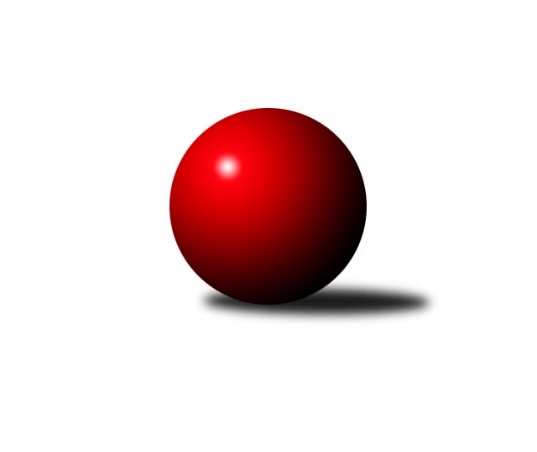 Č.11Ročník 2023/2024	20.5.2024 OP Jindřichův Hradec 2023/2024Statistika 11. kolaTabulka družstev:		družstvo	záp	výh	rem	proh	skore	sety	průměr	body	plné	dorážka	chyby	1.	TJ Centropen Dačice F	9	7	0	2	36.5 : 17.5 	(44.0 : 28.0)	1615	14	1135	480	37.1	2.	TJ Sokol Slavonice D	9	4	3	2	30.5 : 23.5 	(38.0 : 34.0)	1558	11	1099	459	43.9	3.	TJ Kunžak C	9	4	2	3	31.0 : 23.0 	(40.5 : 31.5)	1586	10	1136	450	40.2	4.	TJ Nová Včelnice B	10	4	2	4	31.0 : 29.0 	(38.0 : 42.0)	1577	10	1133	445	44.5	5.	TJ Sokol Slavonice C	8	4	0	4	25.0 : 23.0 	(34.0 : 30.0)	1602	8	1127	475	40.3	6.	TJ Tatran Lomnice nad Lužnicí B	9	3	1	5	24.0 : 30.0 	(37.5 : 34.5)	1516	7	1082	435	47.1	7.	TJ Slovan Jindřichův Hradec B	10	2	0	8	14.0 : 46.0 	(24.0 : 56.0)	1425	4	1049	377	61Tabulka doma:		družstvo	záp	výh	rem	proh	skore	sety	průměr	body	maximum	minimum	1.	TJ Kunžak C	5	3	2	0	21.0 : 9.0 	(25.0 : 15.0)	1599	8	1636	1559	2.	TJ Centropen Dačice F	4	3	0	1	17.0 : 7.0 	(21.0 : 11.0)	1662	6	1699	1628	3.	TJ Tatran Lomnice nad Lužnicí B	5	3	0	2	17.0 : 13.0 	(25.0 : 15.0)	1594	6	1678	1526	4.	TJ Sokol Slavonice D	4	2	1	1	14.5 : 9.5 	(16.0 : 16.0)	1608	5	1650	1549	5.	TJ Nová Včelnice B	5	2	1	2	16.0 : 14.0 	(19.5 : 20.5)	1599	5	1626	1548	6.	TJ Slovan Jindřichův Hradec B	5	2	0	3	13.0 : 17.0 	(19.0 : 21.0)	1496	4	1560	1435	7.	TJ Sokol Slavonice C	4	1	0	3	9.0 : 15.0 	(15.0 : 17.0)	1575	2	1628	1530Tabulka venku:		družstvo	záp	výh	rem	proh	skore	sety	průměr	body	maximum	minimum	1.	TJ Centropen Dačice F	5	4	0	1	19.5 : 10.5 	(23.0 : 17.0)	1603	8	1634	1577	2.	TJ Sokol Slavonice C	4	3	0	1	16.0 : 8.0 	(19.0 : 13.0)	1609	6	1740	1556	3.	TJ Sokol Slavonice D	5	2	2	1	16.0 : 14.0 	(22.0 : 18.0)	1562	6	1632	1448	4.	TJ Nová Včelnice B	5	2	1	2	15.0 : 15.0 	(18.5 : 21.5)	1573	5	1628	1492	5.	TJ Kunžak C	4	1	0	3	10.0 : 14.0 	(15.5 : 16.5)	1582	2	1638	1511	6.	TJ Tatran Lomnice nad Lužnicí B	4	0	1	3	7.0 : 17.0 	(12.5 : 19.5)	1497	1	1648	1420	7.	TJ Slovan Jindřichův Hradec B	5	0	0	5	1.0 : 29.0 	(5.0 : 35.0)	1411	0	1445	1382Tabulka podzimní části:		družstvo	záp	výh	rem	proh	skore	sety	průměr	body	doma	venku	1.	TJ Centropen Dačice F	6	5	0	1	26.5 : 9.5 	(31.0 : 17.0)	1622	10 	3 	0 	0 	2 	0 	1	2.	TJ Kunžak C	6	3	1	2	21.0 : 15.0 	(26.5 : 21.5)	1577	7 	2 	1 	0 	1 	0 	2	3.	TJ Sokol Slavonice D	6	2	3	1	20.5 : 15.5 	(28.0 : 20.0)	1578	7 	1 	1 	1 	1 	2 	0	4.	TJ Sokol Slavonice C	6	3	0	3	19.0 : 17.0 	(25.0 : 23.0)	1571	6 	1 	0 	2 	2 	0 	1	5.	TJ Nová Včelnice B	6	2	1	3	17.0 : 19.0 	(22.0 : 26.0)	1579	5 	1 	1 	1 	1 	0 	2	6.	TJ Tatran Lomnice nad Lužnicí B	6	2	1	3	16.0 : 20.0 	(22.5 : 25.5)	1526	5 	2 	0 	1 	0 	1 	2	7.	TJ Slovan Jindřichův Hradec B	6	1	0	5	6.0 : 30.0 	(13.0 : 35.0)	1416	2 	1 	0 	2 	0 	0 	3Tabulka jarní části:		družstvo	záp	výh	rem	proh	skore	sety	průměr	body	doma	venku	1.	TJ Nová Včelnice B	4	2	1	1	14.0 : 10.0 	(16.0 : 16.0)	1581	5 	1 	0 	1 	1 	1 	0 	2.	TJ Centropen Dačice F	3	2	0	1	10.0 : 8.0 	(13.0 : 11.0)	1619	4 	0 	0 	1 	2 	0 	0 	3.	TJ Sokol Slavonice D	3	2	0	1	10.0 : 8.0 	(10.0 : 14.0)	1563	4 	1 	0 	0 	1 	0 	1 	4.	TJ Kunžak C	3	1	1	1	10.0 : 8.0 	(14.0 : 10.0)	1623	3 	1 	1 	0 	0 	0 	1 	5.	TJ Sokol Slavonice C	2	1	0	1	6.0 : 6.0 	(9.0 : 7.0)	1635	2 	0 	0 	1 	1 	0 	0 	6.	TJ Tatran Lomnice nad Lužnicí B	3	1	0	2	8.0 : 10.0 	(15.0 : 9.0)	1541	2 	1 	0 	1 	0 	0 	1 	7.	TJ Slovan Jindřichův Hradec B	4	1	0	3	8.0 : 16.0 	(11.0 : 21.0)	1468	2 	1 	0 	1 	0 	0 	2 Zisk bodů pro družstvo:		jméno hráče	družstvo	body	zápasy	v %	dílčí body	sety	v %	1.	Jakub Neuvirt 	TJ Centropen Dačice F 	8	/	9	(89%)	14	/	18	(78%)	2.	Radka Burianová 	TJ Kunžak C 	8	/	9	(89%)	13.5	/	18	(75%)	3.	Jiří Malínek 	TJ Centropen Dačice F 	7	/	9	(78%)	13	/	18	(72%)	4.	Pavlína Matoušková 	TJ Sokol Slavonice D 	6	/	7	(86%)	12	/	14	(86%)	5.	Marek Baštýř 	TJ Tatran Lomnice nad Lužnicí B 	6	/	9	(67%)	11.5	/	18	(64%)	6.	Roman Bureš 	TJ Sokol Slavonice C 	5	/	6	(83%)	10	/	12	(83%)	7.	Marie Kudrnová 	TJ Kunžak C 	5	/	8	(63%)	11	/	16	(69%)	8.	Jakub Vitoul 	TJ Tatran Lomnice nad Lužnicí B 	5	/	8	(63%)	9	/	16	(56%)	9.	Kateřina Matoušková 	TJ Sokol Slavonice D 	4	/	4	(100%)	6	/	8	(75%)	10.	Jan Šebera 	TJ Nová Včelnice B 	4	/	4	(100%)	6	/	8	(75%)	11.	Jan Slipka 	TJ Tatran Lomnice nad Lužnicí B 	4	/	6	(67%)	8	/	12	(67%)	12.	Lucie Kvapilová 	TJ Sokol Slavonice D 	4	/	8	(50%)	8	/	16	(50%)	13.	Stanislav Neugebauer 	TJ Nová Včelnice B 	4	/	8	(50%)	7	/	16	(44%)	14.	Martin Kovalčík 	TJ Nová Včelnice B 	4	/	9	(44%)	6	/	18	(33%)	15.	Lubomír Náměstek 	TJ Centropen Dačice F 	3.5	/	9	(39%)	8	/	18	(44%)	16.	Vladimír Klíma 	TJ Nová Včelnice B 	3	/	3	(100%)	6	/	6	(100%)	17.	Ondřej Kubeš 	TJ Sokol Slavonice C 	3	/	5	(60%)	8	/	10	(80%)	18.	Marcela Chramostová 	TJ Kunžak C 	3	/	5	(60%)	7	/	10	(70%)	19.	Stanislav Koros 	TJ Slovan Jindřichův Hradec B 	3	/	5	(60%)	6	/	10	(60%)	20.	František Žampa 	TJ Sokol Slavonice C 	3	/	5	(60%)	6	/	10	(60%)	21.	Jiří Hembera 	TJ Nová Včelnice B 	3	/	5	(60%)	5.5	/	10	(55%)	22.	František Běhůnek 	TJ Sokol Slavonice D 	3	/	5	(60%)	4	/	10	(40%)	23.	Martin Jahoda 	TJ Sokol Slavonice C 	3	/	5	(60%)	3	/	10	(30%)	24.	Martin Novák 	TJ Slovan Jindřichův Hradec B 	3	/	6	(50%)	6	/	12	(50%)	25.	Petr Bělohoubek 	TJ Sokol Slavonice C 	2	/	3	(67%)	4	/	6	(67%)	26.	Jiří Matouš 	TJ Centropen Dačice F 	2	/	4	(50%)	4	/	8	(50%)	27.	František Hána 	TJ Nová Včelnice B 	2	/	5	(40%)	4	/	10	(40%)	28.	Jan Faktor 	TJ Tatran Lomnice nad Lužnicí B 	2	/	5	(40%)	4	/	10	(40%)	29.	Libuše Hanzalíková 	TJ Kunžak C 	2	/	6	(33%)	5	/	12	(42%)	30.	Petra Böhmová 	TJ Sokol Slavonice D 	2	/	7	(29%)	5	/	14	(36%)	31.	Josef Lískovec 	TJ Slovan Jindřichův Hradec B 	2	/	7	(29%)	4.5	/	14	(32%)	32.	Jindra Kovářová 	TJ Sokol Slavonice D 	1	/	1	(100%)	2	/	2	(100%)	33.	Pavel Holzäpfel 	TJ Centropen Dačice F 	1	/	1	(100%)	2	/	2	(100%)	34.	Šarlota Tyšerová 	TJ Nová Včelnice B 	1	/	1	(100%)	1.5	/	2	(75%)	35.	Marcel Kozel 	TJ Sokol Slavonice C 	1	/	2	(50%)	2	/	4	(50%)	36.	Stanislav Musil 	TJ Centropen Dačice F 	1	/	3	(33%)	3	/	6	(50%)	37.	Martin Mikeš 	TJ Tatran Lomnice nad Lužnicí B 	1	/	5	(20%)	4	/	10	(40%)	38.	Marie Škodová 	TJ Slovan Jindřichův Hradec B 	1	/	5	(20%)	3	/	10	(30%)	39.	Jovana Vilímková 	TJ Kunžak C 	1	/	7	(14%)	4	/	14	(29%)	40.	Simona Sklenárová 	TJ Sokol Slavonice D 	0.5	/	2	(25%)	1	/	4	(25%)	41.	Patrik Vydra 	TJ Nová Včelnice B 	0	/	1	(0%)	1	/	2	(50%)	42.	Zdeněk Doktor 	TJ Tatran Lomnice nad Lužnicí B 	0	/	1	(0%)	0	/	2	(0%)	43.	Milan Zákostelecký 	TJ Tatran Lomnice nad Lužnicí B 	0	/	1	(0%)	0	/	2	(0%)	44.	Kristýna Macků 	TJ Centropen Dačice F 	0	/	1	(0%)	0	/	2	(0%)	45.	Milena Berková 	TJ Kunžak C 	0	/	1	(0%)	0	/	2	(0%)	46.	Jaroslav Vrzal 	TJ Slovan Jindřichův Hradec B 	0	/	1	(0%)	0	/	2	(0%)	47.	Martin Janák 	TJ Sokol Slavonice C 	0	/	2	(0%)	0	/	4	(0%)	48.	Hana Drobiličová 	TJ Sokol Slavonice D 	0	/	2	(0%)	0	/	4	(0%)	49.	Milan Holický 	TJ Slovan Jindřichův Hradec B 	0	/	3	(0%)	1	/	6	(17%)	50.	Richard Lesche 	TJ Nová Včelnice B 	0	/	4	(0%)	1	/	8	(13%)	51.	Lenka Pudilová 	TJ Slovan Jindřichův Hradec B 	0	/	7	(0%)	1	/	14	(7%)Průměry na kuželnách:		kuželna	průměr	plné	dorážka	chyby	výkon na hráče	1.	TJ Centropen Dačice, 1-4	1607	1136	471	43.9	(402.0)	2.	TJ Sokol Slavonice, 1-4	1600	1131	468	42.1	(400.0)	3.	TJ Nová Včelnice, 1-2	1578	1134	443	46.8	(394.5)	4.	Lomnice n.L., 1-2	1565	1101	463	43.6	(391.3)	5.	TJ Kunžak, 1-2	1562	1114	447	42.7	(390.6)	6.	TJ Jindřichův Hradec, 1-2	1498	1086	411	51.7	(374.5)Nejlepší výkony na kuželnách:TJ Centropen Dačice, 1-4TJ Sokol Slavonice C	1740	9. kolo	Marcel Kozel 	TJ Sokol Slavonice C	475	9. koloTJ Centropen Dačice F	1699	6. kolo	Jakub Neuvirt 	TJ Centropen Dačice F	455	6. koloTJ Centropen Dačice F	1686	4. kolo	Jakub Neuvirt 	TJ Centropen Dačice F	453	4. koloTJ Centropen Dačice F	1636	9. kolo	Roman Bureš 	TJ Sokol Slavonice C	450	9. koloTJ Nová Včelnice B	1628	4. kolo	Jiří Malínek 	TJ Centropen Dačice F	448	4. koloTJ Centropen Dačice F	1628	1. kolo	Jiří Malínek 	TJ Centropen Dačice F	447	9. koloTJ Tatran Lomnice nad Lužnicí B	1464	6. kolo	Jiří Malínek 	TJ Centropen Dačice F	444	6. koloTJ Slovan Jindřichův Hradec B	1382	1. kolo	Pavel Holzäpfel 	TJ Centropen Dačice F	437	6. kolo		. kolo	Lubomír Náměstek 	TJ Centropen Dačice F	432	1. kolo		. kolo	Vladimír Klíma 	TJ Nová Včelnice B	431	4. koloTJ Sokol Slavonice, 1-4TJ Sokol Slavonice C	1700	11. kolo	Roman Bureš 	TJ Sokol Slavonice C	474	6. koloTJ Sokol Slavonice D	1650	1. kolo	Marek Baštýř 	TJ Tatran Lomnice nad Lužnicí B	465	1. koloTJ Tatran Lomnice nad Lužnicí B	1648	1. kolo	Pavlína Matoušková 	TJ Sokol Slavonice D	462	11. koloTJ Sokol Slavonice D	1646	11. kolo	Ondřej Kubeš 	TJ Sokol Slavonice C	454	2. koloTJ Sokol Slavonice D	1639	9. kolo	Kateřina Matoušková 	TJ Sokol Slavonice D	453	9. koloTJ Kunžak C	1638	9. kolo	Marcel Kozel 	TJ Sokol Slavonice C	450	11. koloTJ Sokol Slavonice D	1632	4. kolo	Petra Böhmová 	TJ Sokol Slavonice D	449	9. koloTJ Centropen Dačice F	1629	2. kolo	Pavlína Matoušková 	TJ Sokol Slavonice D	449	1. koloTJ Sokol Slavonice C	1628	6. kolo	Jindra Kovářová 	TJ Sokol Slavonice D	446	4. koloTJ Centropen Dačice F	1604	5. kolo	Lucie Kvapilová 	TJ Sokol Slavonice D	445	1. koloTJ Nová Včelnice, 1-2TJ Centropen Dačice F	1634	11. kolo	Jan Šebera 	TJ Nová Včelnice B	486	6. koloTJ Kunžak C	1629	1. kolo	Radka Burianová 	TJ Kunžak C	439	1. koloTJ Nová Včelnice B	1626	1. kolo	Jakub Neuvirt 	TJ Centropen Dačice F	434	11. koloTJ Nová Včelnice B	1623	11. kolo	Jiří Hembera 	TJ Nová Včelnice B	433	3. koloTJ Nová Včelnice B	1613	6. kolo	Jiří Hembera 	TJ Nová Včelnice B	432	11. koloTJ Nová Včelnice B	1585	3. kolo	Pavlína Matoušková 	TJ Sokol Slavonice D	429	6. koloTJ Sokol Slavonice C	1563	3. kolo	Jiří Matouš 	TJ Centropen Dačice F	427	11. koloTJ Nová Včelnice B	1548	9. kolo	Roman Bureš 	TJ Sokol Slavonice C	425	3. koloTJ Sokol Slavonice D	1514	6. kolo	Martin Kovalčík 	TJ Nová Včelnice B	423	1. koloTJ Slovan Jindřichův Hradec B	1445	9. kolo	František Hána 	TJ Nová Včelnice B	420	9. koloLomnice n.L., 1-2TJ Tatran Lomnice nad Lužnicí B	1678	11. kolo	Marek Baštýř 	TJ Tatran Lomnice nad Lužnicí B	471	7. koloTJ Tatran Lomnice nad Lužnicí B	1642	7. kolo	Roman Bureš 	TJ Sokol Slavonice C	447	5. koloTJ Sokol Slavonice D	1601	8. kolo	Marek Baštýř 	TJ Tatran Lomnice nad Lužnicí B	441	11. koloTJ Nová Včelnice B	1588	7. kolo	Pavlína Matoušková 	TJ Sokol Slavonice D	433	8. koloTJ Sokol Slavonice C	1577	5. kolo	Marek Baštýř 	TJ Tatran Lomnice nad Lužnicí B	425	8. koloTJ Tatran Lomnice nad Lužnicí B	1575	8. kolo	Marek Baštýř 	TJ Tatran Lomnice nad Lužnicí B	423	3. koloTJ Tatran Lomnice nad Lužnicí B	1550	3. kolo	Martin Kovalčík 	TJ Nová Včelnice B	420	7. koloTJ Tatran Lomnice nad Lužnicí B	1526	5. kolo	Lucie Kvapilová 	TJ Sokol Slavonice D	416	8. koloTJ Kunžak C	1511	3. kolo	Jakub Vitoul 	TJ Tatran Lomnice nad Lužnicí B	415	8. koloTJ Slovan Jindřichův Hradec B	1404	11. kolo	Jan Šebera 	TJ Nová Včelnice B	414	7. koloTJ Kunžak, 1-2TJ Kunžak C	1636	8. kolo	František Hána 	TJ Nová Včelnice B	448	8. koloTJ Kunžak C	1620	2. kolo	Libuše Hanzalíková 	TJ Kunžak C	442	8. koloTJ Sokol Slavonice D	1613	2. kolo	Radka Burianová 	TJ Kunžak C	441	2. koloTJ Kunžak C	1597	7. kolo	Marek Baštýř 	TJ Tatran Lomnice nad Lužnicí B	440	10. koloTJ Nová Včelnice B	1595	8. kolo	Jakub Neuvirt 	TJ Centropen Dačice F	435	7. koloTJ Kunžak C	1581	10. kolo	Radka Burianová 	TJ Kunžak C	434	10. koloTJ Centropen Dačice F	1577	7. kolo	Radka Burianová 	TJ Kunžak C	430	8. koloTJ Kunžak C	1559	5. kolo	Pavlína Matoušková 	TJ Sokol Slavonice D	428	2. koloTJ Tatran Lomnice nad Lužnicí B	1455	10. kolo	Stanislav Neugebauer 	TJ Nová Včelnice B	423	8. koloTJ Slovan Jindřichův Hradec B	1389	5. kolo	Jan Šebera 	TJ Nová Včelnice B	420	8. koloTJ Jindřichův Hradec, 1-2TJ Centropen Dačice F	1586	8. kolo	Jiří Malínek 	TJ Centropen Dačice F	444	8. koloTJ Slovan Jindřichův Hradec B	1560	10. kolo	Roman Bureš 	TJ Sokol Slavonice C	426	7. koloTJ Sokol Slavonice C	1556	7. kolo	Josef Lískovec 	TJ Slovan Jindřichův Hradec B	419	8. koloTJ Slovan Jindřichův Hradec B	1549	8. kolo	Jiří Matouš 	TJ Centropen Dačice F	418	8. koloTJ Nová Včelnice B	1492	2. kolo	Josef Lískovec 	TJ Slovan Jindřichův Hradec B	417	4. koloTJ Slovan Jindřichův Hradec B	1478	7. kolo	Marie Škodová 	TJ Slovan Jindřichův Hradec B	415	10. koloTJ Slovan Jindřichův Hradec B	1456	4. kolo	Pavlína Matoušková 	TJ Sokol Slavonice D	414	10. koloTJ Sokol Slavonice D	1448	10. kolo	Stanislav Koros 	TJ Slovan Jindřichův Hradec B	412	8. koloTJ Slovan Jindřichův Hradec B	1435	2. kolo	Martin Novák 	TJ Slovan Jindřichův Hradec B	411	10. koloTJ Tatran Lomnice nad Lužnicí B	1420	4. kolo	Ondřej Kubeš 	TJ Sokol Slavonice C	400	7. koloČetnost výsledků:	6.0 : 0.0	4x	5.0 : 1.0	7x	4.0 : 2.0	5x	3.0 : 3.0	4x	2.0 : 4.0	5x	1.5 : 4.5	1x	1.0 : 5.0	7x